OGŁOSZENIE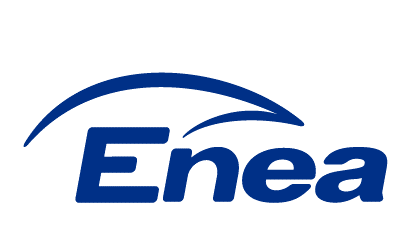 Enea Połaniec S.A.ogłasza przetarg niepublicznyna  „Studium dostępności paliwa z odpadów komunalnych do zasilania planowanego do realizacji bloku energetycznego ok. 200 MWe”Przedmiotem zamówienia jest wykonanie  „Studium dostępności paliwa z odpadów komunalnych do zasilania planowanego do realizacji bloku energetycznego ok. 200 MWe” (będącego jednocześnie instalacją termicznego przekształcania odpadów) na paliwo alternatywne z odpadów komunalnych          (w szczególności RDF o kodzie 19 12 10, pre-RDF).Szczegółowy zakres oceny winien obejmować (na podstawie zakresu rzeczowego stanowiącego załącznik nr 2 do ogłoszenia):Określenie dostępności na terenie Polski  paliw z odpadów do zasilania przedsięwzięcia:Podanie obecnej  i planowanej produkcji paliw z odpadów spełniających definicję odpadów komunalnych (zdaniem Zamawiającego, najbardziej istotne z punktu widzenia potencjału energetycznego są grupy frakcji paliwowych pochodzących z przerobu zmieszanych odpadów komunalnych w instalacjach RIPOK /19 12 12 i 19 12 10/ oraz mniejsze strumienie palnych odpadów komunalnych z grupy 20).Obecne i planowane wykorzystanie odpadów:Przemysł cementowy.Dedykowane spalarnie (istniejące, budowane i planowane).Elektrownie i elektrociepłownie, ciepłownie.Inne (jeśli są).W Studium należy podzielić paliwa na dostępne strumienie paliw z odpadów (z podaniem kodów) możliwych do zasilania każdej z branych pod uwagę technologii.Analizę dostępności należy sporządzić dla następujących przedziałów czasowych:Lata 2019 ÷ 2023.Lata 2024 ÷ 2030.Po roku 2030 (jako dane szacunkowe).W studium należy rozgraniczyć paliwo względem spodziewanej kaloryczności:9 ÷ 15 GJ/t.b. 15 ÷ 18 GJ/t.c. > 18 GJ/t.2.5. Szacowaną dostępność paliw z odpadów należy podać  w funkcji  odległości od Połańca:a. W promieniu < 70 km (m.in.  Kielce, Ostrowiec Świętokrzyski, Sandomierz, Stalowa Wola, Tarnobrzeg, Mielec, Rzeszów, Tarnów).b. W promieniu 70 ÷ 140 km ( m.in.  Radom, Lublin, Zamość, Przemyśl, Nowy Sącz).c. W promieniu 140 ÷ 250 km (województwa: śląskie, łódzkie, mazowieckie, lubelskie, Opolszczyzna).d. Powyżej 250 km.2.6. Należy oszacować koszt paliwa  wraz z transportem osobno dla każdej konfiguracji z punktów 2 ÷ 5.2.7. Studium obejmować będzie również:a. Identyfikację konieczności uzyskania wszelkich zgód, decyzji i pozwoleń z przedstawieniem procedur ich uzyskania (np. ewentualne pozwolenie na przetwarzanie odpadów, ewentualne uzyskanie wpisania planowanego przedsięwzięcia do planu gospodarki odpadami, itp.) - z wyłączeniem decyzji o środowiskowych uwarunkowaniach realizacji przedsięwzięcia, pozwolenia zintegrowanego, zezwolenia na udział w systemie handlu uprawnieniami do emisji CO2, pozwolenia na budowę, pozwolenia na użytkowanie. b. Określenie ryzyk prawnych dostępności paliwa z odpadów do zasilania planowanego bloku energetycznego (np. wskutek zmiany przepisów prawnych, np. ustawy o odpadach.3. Termin wykonania robót: w terminie 4 miesięcy od daty podpisania umowy4. Zamawiający nie dopuszcza ofert częściowych i wariantowych.5. Opis przygotowania oferty.5.1. Ofertę należy złożyć na formularzu „oferta” – Załącznik nr 1 do ogłoszenia. Oferta powinna zawierać (na podstawie pkt 3, 4, 8 załącznika nr 1 do ogłoszenia).5.2. Złożona oferta powinna być opatrzona pieczątką firmową oraz podpisana przez podmiot uprawniony do reprezentacji oferenta.5.3. Warunkiem dopuszczenia do przetargu jest dołączenie do oferty:- oświadczenia oferenta o wypełnieniu obowiązku informacyjnego przewidzianego w art. 13 lub art. 14 RODO wobec osób fizycznych, od których dane osobowe bezpośrednio lub pośrednio pozyskał, którego wzór stanowi załącznik nr 4 do ogłoszenia- w przypadku gdy oferent jest osobą fizyczną oświadczenia oferenta o wyrażeniu zgody na przetwarzanie przez Enea Połaniec S.A. danych osobowych, którego wzór stanowi załącznik nr 6 do ogłoszenia.Oferty należy złożyć na adres:Enea Połaniec S.A. Zawada 26, 28-230 Połaniec bud. F 12 kancelaria I-sze piętro.Termin składania ofert: 5.07.2018 r. do godz. 1000.Termin otwarcia ofert: 5.07.2018 r. godz. 10 30.Ofertę należy umieścić w kopercie zabezpieczając jej nienaruszalność do terminu otwarcia ofert. Koperta powinna być zaadresowana wg poniższego wzoru:BIURO ZAKUPÓW MATERIAŁÓW I USŁUG Enea Połaniec S.A.z opisem: „Studium dostępności paliwa z odpadów komunalnych do zasilania planowanego do realizacji bloku energetycznego ok. 200 MWe”Nie otwierać przed godz. 10 30 w dniu  5.07.2018 r.Oferent ponosi wszelkie koszty związane ze sporządzeniem i przedłożeniem oferty.Oferent zobowiązany jest do zachowania w tajemnicy wszelkich poufnych informacji, które uzyskał od Zamawiającego w trakcie opracowywania oferty.Zamawiający zastrzega sobie prawo do przyjęcia lub odrzucenia oferty w każdym czasie przed przekazaniem zamówienia do realizacji bez podania uzasadnienia., co nie skutkuje żadnym roszczeniami oferenta wobec Zamawiającego.Zamawiający udzieli zamówienia wybranemu oferentowi, zgodnie z zapytaniem ofertowym i warunkami ustalonymi podczas ewentualnych negocjacji.Ponadto oferta powinna zawierać:Wynagrodzenie ofertowe - wg Załącznika nr 1 do formularza ofertowego,Warunki płatności,Terminy wykonania,Okres gwarancji,Okres ważności oferty,Potwierdzenie wykonania całego zaplanowanego zakresu zadania,Listę wymaganych właściwych kwalifikacji oraz uprawnień związanych z całym zakresem przedmiotu zamówienia,Wskazanie ewentualnych podwykonawców prac, z zakresem tych pozlecanych prac,Referencje w postaci listy opracowań wykonanych w ostatnich 4 latach, dotyczących polskiego rynku paliw alternatywnych/komunalnych (analizy rynku, artykuły w prasie specjalistycznej, opracowania naukowe, plany gospodarowania odpadami na poziomie regionalnym/krajowym),Potwierdzenie dokonania wizji lokalnej (jeżeli jest wymagane),Oświadczenia określone we wzorze formularza ofertowego, stanowiącego załącznik nr 1.Kryteria oceny ofert:Oferty zostaną ocenione przez Zamawiającego w oparciu o następujące kryterium oceny:KRYTERIUM  K1 - CENA – 60%Liczba punktów, którą można uzyskać w ramach tego kryterium obliczona będzie według poniższego wzoru:gdzie:K1 - wartość punktowa ocenianego kryteriumAmin - najniższa cena OfertyAo - cena badanej OfertyKRYTERIUM K2 -  METODYKA I HARMONOGRAM – 30%Liczba punktów, którą można uzyskać w ramach tego kryterium obliczona będzie według poniższego wzoru:gdzie:K2 - wartość punktowa ocenianego kryteriumBmax - liczba punktów (średnia) przyznana przez komisję w ramach oceny Metodyki i harmonogramu dla najwyżej ocenionej Metodyki i harmonogramuBo - liczba punktów (średnia) przyznana przez komisję w ramach oceny Metodyki i harmonogramu dla ocenianej Metodyki i harmonogramuOcena porównawcza będzie dokonana przez członków komisji przetargowej w oparciu o analizę proponowanej w ofercie metodyki w zakresie umożliwiającym jej jak najwyższą dokładność i wiarygodność oszacowania wolumenów i cen.Komisja w ramach Oceny próbki przyzna punkty w skali od 0 do 100 w tym dla:Metodyki: 0 - 80 pkt. Harmonogramu: wykonanie opracowania w terminie do 4 miesięcy – 20 pkt, wykonanie w terminie powyżej 4 miesięcy – 0 pkt. KRYTERIUM K3 -  WYKAZ OPRACOWAŃ – 10%Liczba punktów, którą można uzyskać w ramach tego kryterium obliczona będzie według poniższego schematu:K3 = Cgdzie:K3 - wartość punktowa ocenianego kryteriumC - liczba opracowań wykonanych w ostatnich 4 latach, dotyczących polskiego rynku paliw alternatywnych/komunalnych (analizy rynku, artykuły w prasie specjalistycznej, opracowania naukowe, plany gospodarowania odpadami na poziomie regionalnym/krajowym). C = 10 pkt. jeżeli wykaz zawiera co najmniej 3 opracowania, C = 0 pkt. jeżeli wykaz zawiera mniej niż 3 opracowania.Za ofertę najwyżej ocenioną będzie uznana oferta, która uzyska największą łączną ilość punktów w ww. kryteriach. tj. Ko = K1 + K2 + K3 gdzie: Ko – łączna ilość punktów które zdobyła oferta w ramach Oceny Ofert.Umowa będzie zawarta zgodnie ze wzorem stanowiącym załącznik nr 3 do Ogłoszenia oraz Ogólnych Warunkach Zakupu usług Enea Połaniec S.A. Wymagania Zamawiającego w zakresie wykonywania prac na obiektach na terenie Zamawiającego zamieszczone są na stronie internetowej https://www.enea.pl/pl/grupaenea/o-grupie/spolki-grupy-enea/polaniec/zamowienia/dokumenty. Wykonawca zobowiązany jest do zapoznania się z tymi dokumentami. Osoby odpowiedzialne za kontakt z oferentami ze strony Zamawiającego:w zakresie technicznym:Andrzej Jastrząb,Główny Specjalistatel. (15) 865-6124, kom. 607318981;e-mail: andrzej.jastrzab@enea.plw zakresie formalnym:Marek MazurSpecjalista ds. zakupówtel. +48 15 865-6575.; fax: +48 15 865 6064email: mazur.marek@enea.plPrzetarg prowadzony będzie na zasadach określonych w regulaminie wewnętrznym Enea Połaniec S.A.Zamawiający zastrzega sobie możliwość zmiany warunków przetargu określonych w niniejszym ogłoszeniu lub odwołania przetargu bez podania przyczyn.Integralną częścią ogłoszenia jest klauzula informacyjna wynikająca z obowiązku informacyjnego Administratora (Enea Połaniec S.A.) stanowiąca Załącznik nr 5 do ogłoszenia.Załączniki:Załącznik nr 1 do ogłoszenia - Wzór (formularz) oferty,Załącznik nr 2 do ogłoszenia – Zakres Rzeczowy,Załącznik nr 3 do ogłoszenia - Wzór umowy,Załącznik nr 4 do ogłoszenia - Oświadczenie o wypełnieniu obowiązku informacyjnego,Załącznik nr 5 do ogłoszenia - Klauzula Informacyjna,Załącznik nr 6 do ogłoszenia - Oświadczenie o wyrażeniu zgody na przetwarzanie przez Enea Połaniec S.A. danych osobowych.Załącznik nr 1 do ogłoszenia FORMULARZ OFERTYDane dotyczące oferenta:Nazwa ....................................................................................................................Siedziba ..................................................................................................................N rachunku   bankowego   Oferenta …………………………………………………………………..Nr telefonu/faksu....................................................................................................nr NIP.......................................................................................................................adres e-mail:………………………………………………………………………………………………….……osoba do kontaktu .................................... nr tel. .............................. e-mail. ...............................NINIEJSZYM SKŁADAMY OFERTĘ w przetargu niepublicznym na wykonanie „Studium dostępności paliwa z odpadów komunalnych do zasilania planowanego do realizacji bloku energetycznego ok. 200 MWe”OŚWIADCZAMY, że zapoznaliśmy się z ogłoszeniem o przetargu oraz uznajemy się za związanych określonymi w nim postanowieniami i zasadami postępowania.NINIEJSZYM SKŁADAMY:Szczegółowy zakres przedmiotu oferty.Wynagrodzenie ofertowe. Termin  realizacji.Opis profilu działalności oferenta.Oświadczenie o profilu działalności zbliżonym do będącego przedmiotem przetargu, realizowanym o wartości sprzedaży usług nie niższej niż 200.000,00 zł netto rocznie. Referencje w postaci listy opracowań wykonanych w ostatnich 4 latach, dotyczących polskiego rynku paliw alternatywnych/komunalnych (analizy rynku, artykuły w prasie specjalistycznej, opracowania naukowe, plany gospodarowania odpadami na poziomie regionalnym/krajowym).Aktualny odpis z KRS lub oświadczenie o prowadzeniu działalności gospodarczej.Informację o wynikach finansowych oferenta za lata 2015-2017 w formie oświadczenia Zarządu lub osoby prowadzącej działalność gospodarczą.Oświadczenia:o zapoznaniu się z Ogłoszeniem i otrzymaniem wszelkich informacji koniecznych do przygotowania oferty,o posiadaniu niezbędnej wiedzy i doświadczenia oraz dysponowania potencjałem technicznym i personelem zdolnym do wykonania zamówienia.o kompletności oferty pod względem dokumentacji, koniecznej do zawarcia umowy,o spełnieniu wszystkich wymagań Zamawiającego określonych specyfikacji,o objęciu zakresem oferty wszystkich dostaw niezbędnych do wykonania przedmiotu zamówienia zgodnie z określonymi przez Zamawiającego wymogami oraz obowiązującymi przepisami prawa polskiego i europejskiego.o wykonaniu zamówienia  samodzielnie /  z udziałem podwykonawcówo związaniu niniejszą ofertą przez okres co najmniej 90 dni od daty upływu terminu składania ofert.o niezaleganiu z podatkami oraz ze składkami na ubezpieczenie zdrowotne lub społeczne.o znajdowaniu  się w sytuacji ekonomicznej i finansowej zapewniającej wykonanie zamówienia.o nie posiadaniu powiązań z Zamawiającym, które prowadzą lub mogłyby prowadzić do braku Niezależności lub Konfliktu Interesów w związku z realizacją przez reprezentowany przeze mnie (przez nas) podmiot przedmiotu zamówienia.o nie podleganiu wykluczeniu z postępowania.o posiadaniu ubezpieczenia od Odpowiedzialności Cywilnej w zakresie prowadzonej działalności związanej z przedmiotem zamówienia zgodnie z wymaganiami Zamawiającego Ważną polisę OC na kwotę nie niższą niż jeden milion zł /1.000.000 zł/ (poza polisami obowiązkowymi OC) lub oświadczenie, że oferent będzie posiadał taką polisę przez cały okres wykonania robót/świadczenia usług.że akceptujemy projekt umowy i zobowiązujemy się do jej podpisania w  przypadku wyboru   jego oferty w miejscu i terminie wyznaczonym przez Zamawiającegoo wypełnieniu obowiązku informacyjnego przewidzianego w art. 13 lub art. 14 RODO wobec osób fizycznych, od których dane osobowe bezpośrednio lub pośrednio pozyskał, którego wzór stanowi załącznik nr  4 do ogłoszenia,w przypadku gdy oferent jest osobą fizyczną oświadczenia oferenta o wyrażeniu zgody na przetwarzanie przez Enea Połaniec S.A. danych osobowych, którego wzór stanowi załącznik nr 6 do ogłoszenia.Oświadczamy, że:wyrażamy zgodę na wprowadzenie skanu naszej oferty do platformy zakupowej Zamawiającego,jesteśmy2/nie jesteśmy2 czynnym podatnikiem VAT zgodnie z postanowieniami ustawy o podatku VAT.wszelkie informacje zawarte w formularzu oferty wraz z załącznikami są zgodne ze stanem faktycznym,jesteśmy podmiotem, w którym Skarb Państwa posiada bezpośrednio lub pośrednio udziały [dodatkowa informacja do celów statystycznych:]:  tak /  nie1PEŁNOMOCNIKIEM oferentów uprawnionym do reprezentowania wszystkich oferentów ubiegających się wspólnie o udzielenie zamówienia oraz do zawarcia umowy2 jest:____________________________________________________________ dotyczy oferentów wspólnie ubiegających się o udzielenie zamówienia2 niepotrzebne skreślićNiniejszą ofertę wraz z załącznikami składamy na ___ kolejno ponumerowanych stronach.ZAŁĄCZNIKAMI do niniejszej oferty są:Dokumenty wymienione w pkt 4 ppkt 4.1 do 4.9.__________________________________    __________________ dnia __ __ _____ roku (podpis oferenta/pełnomocnika oferentaL.p.KryteriumWaga (udział procentowy)K1Cena łączna Oferty60%K2Metodyka i harmonogram 30%K3Wykaz opracowań10%K1=Aminx60 % x 100 pktK1=Aox60 % x 100 pktK2=Box30% x 100 pktK2=Bmaxx30% x 100 pkt